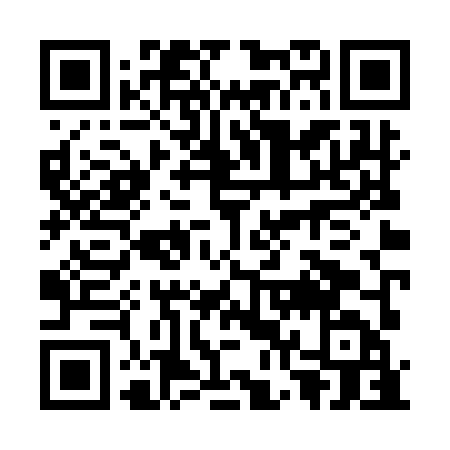 Prayer times for Brezje pri Dobrovi, SloveniaWed 1 May 2024 - Fri 31 May 2024High Latitude Method: Angle Based RulePrayer Calculation Method: Muslim World LeagueAsar Calculation Method: HanafiPrayer times provided by https://www.salahtimes.comDateDayFajrSunriseDhuhrAsrMaghribIsha1Wed3:485:491:006:018:1110:042Thu3:455:471:006:028:1210:063Fri3:435:4612:596:038:1410:084Sat3:415:4412:596:038:1510:115Sun3:385:4312:596:048:1610:136Mon3:365:4212:596:058:1710:157Tue3:345:4012:596:068:1910:178Wed3:315:3912:596:068:2010:199Thu3:295:3712:596:078:2110:2110Fri3:275:3612:596:088:2310:2311Sat3:255:3512:596:098:2410:2512Sun3:225:3412:596:098:2510:2713Mon3:205:3212:596:108:2610:2914Tue3:185:3112:596:118:2710:3115Wed3:165:3012:596:118:2910:3316Thu3:145:2912:596:128:3010:3517Fri3:125:2812:596:138:3110:3718Sat3:095:2712:596:138:3210:3919Sun3:075:2612:596:148:3310:4120Mon3:055:2512:596:158:3410:4321Tue3:035:2412:596:158:3510:4522Wed3:015:2312:596:168:3710:4723Thu2:595:2212:596:178:3810:4924Fri2:575:211:006:178:3910:5125Sat2:555:201:006:188:4010:5326Sun2:535:191:006:198:4110:5527Mon2:525:181:006:198:4210:5728Tue2:505:181:006:208:4310:5929Wed2:485:171:006:208:4411:0130Thu2:465:161:006:218:4511:0231Fri2:455:161:006:228:4511:04